桃園市立永豐高中109學年度歌唱比賽109年11月18日及12月9日於本校活動中心辦理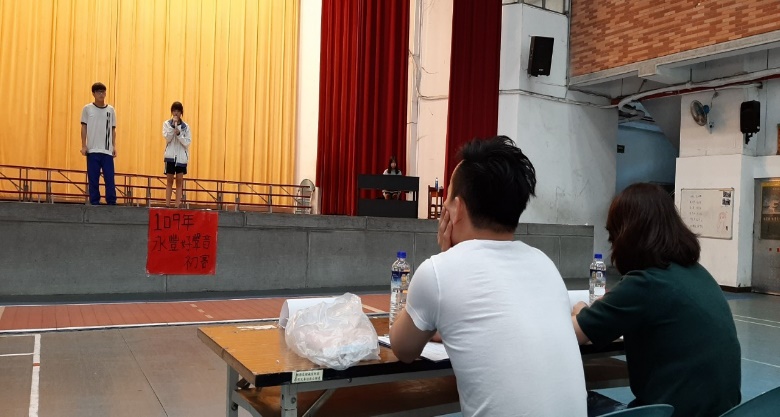 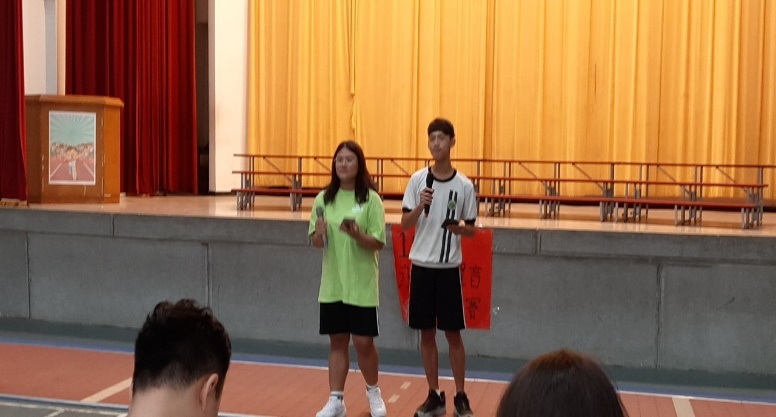 初賽初賽情況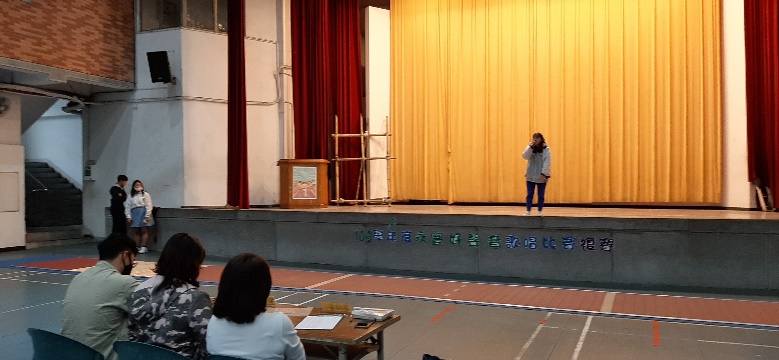 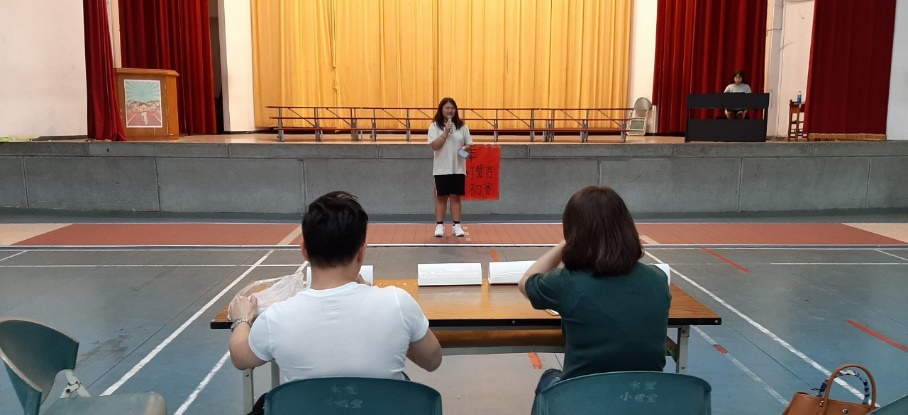 複賽情況初賽情況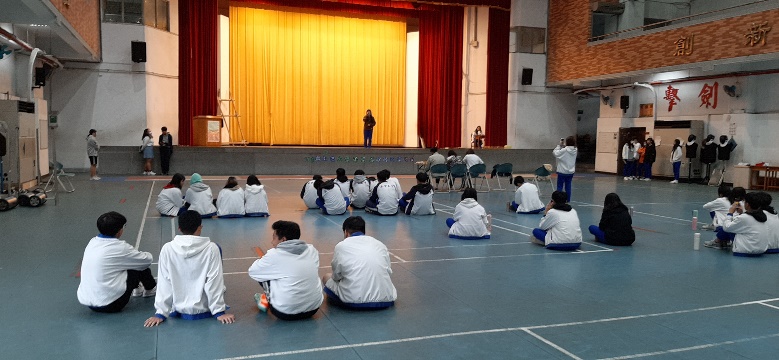 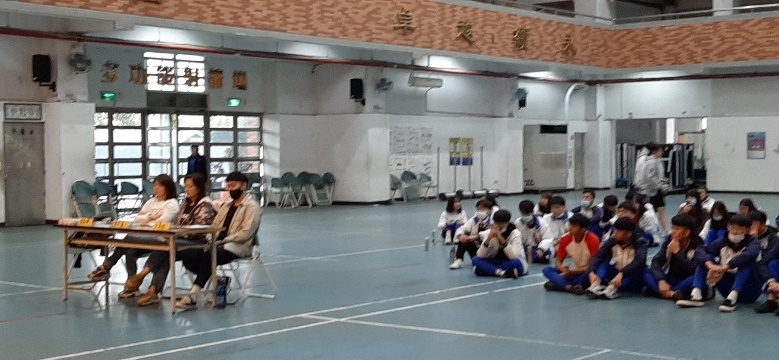 複賽大家來捧場複賽時評審與觀眾